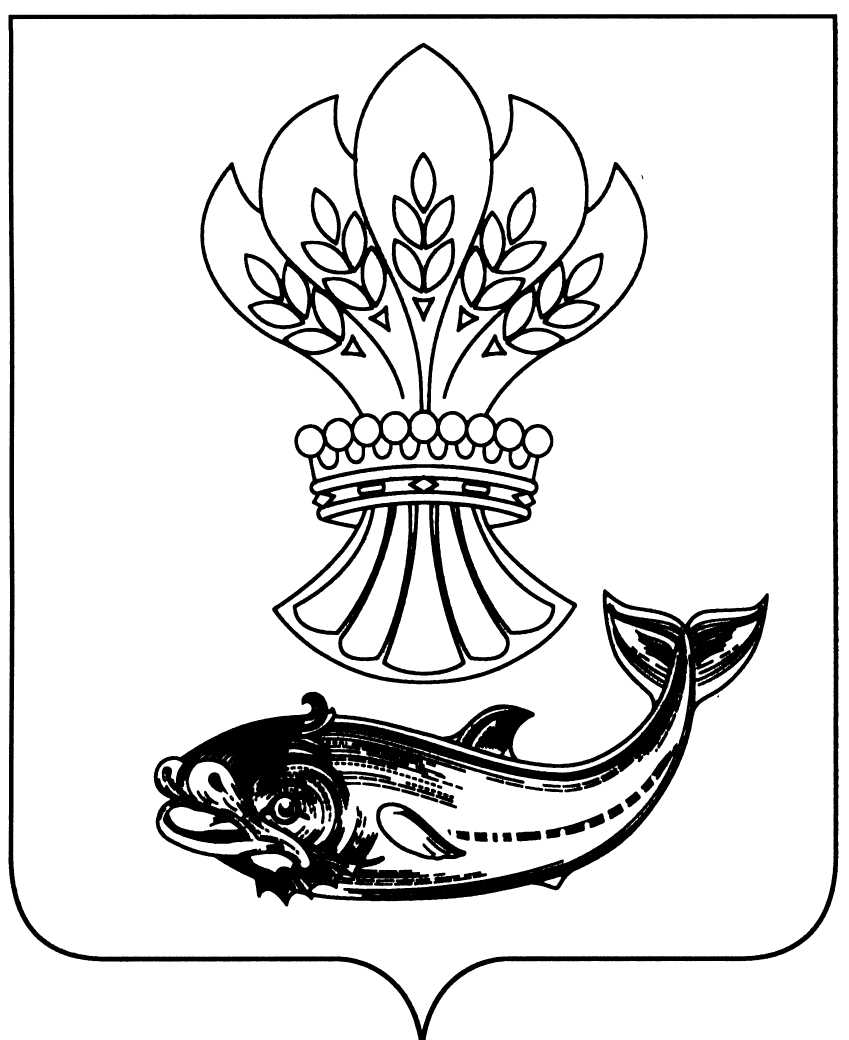 АДМИНИСТРАЦИЯПАНИНСКОГО  МУНИЦИПАЛЬНОГО  РАЙОНАВОРОНЕЖСКОЙ  ОБЛАСТИПОСТАНОВЛЕНИЕот     15.12.2022 № 519р.п. Панино           В соответствии с Бюджетным кодексом Российской Федерации, постановлением администрации Панинского муниципального района Воронежской области от 05.04.2019 № 120 «Об утверждении порядка принятия решений по разработке, реализации и оценке эффективности муниципальных программ Панинского муниципального района Воронежской области», в  целях повышения эффективности исполнения муниципальной программы «Обеспечение доступным и комфортным жильем и коммунальными услугами населения Панинского муниципального района Воронежской области» Панинского муниципального района Воронежской области администрация Панинского  муниципального  района  Воронежской области                               п о с т а н о в л я е т:Внести в постановление администрации Панинского муниципального района Воронежской области от 14.10.2019 № 400 «Об утверждении муниципальной  программы  Панинского муниципального района Воронежской области «Развитие образования» (в редакции постановление от 30.12.2021 № 496) следующие изменения:1.1. Строку «Подпрограммы, основные мероприятия и мероприятия муниципальной программы» паспорта муниципальной программы после абзаца 32 добавить абзацем следующего содержания: «Основное мероприятие 11Патриотическое воспитание граждан Российской Федерации» 1.2. Строку «Объемы бюджетных ассигнований программы» паспорта муниципальной программы изложить в следующей редакции: «Общий объем финансирования муниципальной программы составляет – 1 893 591 400,00 рублей, в том числе:- из областного бюджета – 1 286 941 100,00рублей: 2020 год – 191 959 500,00 рублей2021 год – 224 896 600,00 рублей2022 год – 184 521 200,00 рублей2023 год – 215 345 900,00 рублей2024 год – 228 121 000,00 рублей2025 год – 242 096 900,00 рублей- из местного бюджета – 485 677 300,00 рублей: 2020 год – 73 722 700,00 рублей2021 год – 96 382 900,00 рублей2022 год – 78 048 700,00 рублей2023 год – 90 645 900,00 рублей2024 год – 73 231 300,00 рублей2025 год – 73 645 900,00 рублей- из федерального бюджета – 120 972 967,00 рублей2020 год – 10 599 700,00 рублей2021 год – 32 944 500,00 рублей2022 год – 19 428 767,00 рублей2023 год – 19 366 000,00 рублей2024 год – 19 366 000,00 рублей2025 год – 19 268 000,00 рублей».1.3. После абзаца 25 п. 2 «Обоснование выделения подпрограмм  и обобщенная характеристика основных мероприятий» муниципальной программы добавить абзацем следующего содержания: «Основное мероприятие 11.«Патриотическое воспитание граждан Российской Федерации»1.4. Абзац 1 пункта 3 «Ресурсное обеспечение муниципальной программы» муниципальной программы  изложить в следующей редакции: Общий объем финансирования муниципальной программы составляет – 1 893 591 400,00 рублей, в том числе:- из областного бюджета – 1 286 941 100,00рублей: 2020 год – 191 959 500,00 рублей2021 год – 224 896 600,00 рублей2022 год – 184 521 200,00 рублей2023 год – 215 345 900,00 рублей2024 год – 228 121 000,00 рублей2025 год – 242 096 900,00 рублей- из местного бюджета – 485 677 300,00 рублей: 2020 год – 73 722 700,00 рублей2021 год – 96 382 900,00 рублей2022 год – 78 048 700,00 рублей2023 год – 90 645 900,00 рублей2024 год – 73 231 300,00 рублей2025 год – 73 645 900,00 рублей- из федерального бюджета – 120 972 967,00 рублей2020 год – 10 599 700,00 рублей2021 год – 32 944 500,00 рублей2022 год – 19 428 767,00 рублей2023 год – 19 366 000,00 рублей2024 год – 19 366 000,00 рублей2025 год – 19 268 000,00 рублей».1.5. Строку «Подпрограммы, основные мероприятия и мероприятия муниципальной программы» паспорта подпрограммы «Повышение доступности и качества общего образования» муниципальной программы добавить абзацем следующего содержания: «Патриотическое воспитание граждан Российской Федерации».1.6. Строку «Объемы и источники финансирования подпрограммы муниципальной программы (в действующих ценах каждого года реализации муниципальной программы)» паспорта подпрограммы «Повышение доступности и качества общего образования» муниципальной программы изложить в следующей редакции: «Общий объем финансирования муниципальной подпрограммы составляет 1 406 985 100 рублей, в том числе:из областного бюджета – 1 057 076 300,00 рублей: 2020 год – 159 982 500,00 рублей2021 год – 186 675 500,00 рублей2022 год – 149 943 700,00 рублей2023 год – 176 021 800,00 рублей2024 год – 186 348 100,00 рублей2025 год – 198 104 700,00 рублейиз местного бюджета – 230 976 400, 00 рублей: 2020 год – 39 376 700,00 рублей2021 год – 53 661 600,00 рублей2022 год – 34 408 100,00 рублей2023 год – 46 007 900,00 рублей2024 год – 28 942 000,00 рублей2025 год – 28 580 000,00 рублейИз федерального бюджета- 118 932 400,00 рублей:2020 год – 10 257 600,00 рублей2021 год – 31 246 000,00 рублей2022 год – 19 428 767,00 рублей2023 год – 19 366 000,00 рублей2024 год – 19 366 000,00 рублей2025 год – 19 268 000,00 рублей».1.7. Пункт 1.2. «Характеристика основных мероприятий и мероприятий подпрограммы»  после абзаца 21 добавить абзацем следующего содержания: «Основное мероприятие 11: «Патриотическое воспитание граждан Российской Федерации».1.8. Пункт 1.2. «Характеристика основных мероприятий и мероприятий подпрограммы»  после абзаца 55 добавить абзацем следующего содержания: «Мероприятие 11 «Патриотическое воспитание граждан Российской Федерации».Мероприятие направлено на формирование патриотического сознания и ценностей, чувств и отношений, убеждений и мотивов служения Отечеству.»1.9. Абзац первый пункта 5 «Финансовое обеспечение реализации подпрограммы» подпрограммы «Повышение доступности и качества общего образования» муниципальной программы изложить в следующей редакции: Общий объем финансирования муниципальной под программы составляет 1 406 985 100 рублей, в том числе:из областного бюджета – 1 057 076 300,00 рублей: 2020 год – 159 982 500,00 рублей2021 год – 186 675 500,00 рублей2022 год – 149 943 700,00 рублей2023 год – 176 021 800,00 рублей2024 год – 186 348 100,00 рублей2025 год – 198 104 700,00 рублейиз местного бюджета – 230 976 400, 00 рублей: 2020 год – 39 376 700,00 рублей2021 год – 53 661 600,00 рублей2022 год – 34 408 100,00 рублей2023 год – 46 007 900,00 рублей2024 год – 28 942 000,00 рублей2025 год – 28 580 000,00 рублейИз федерального бюджета- 118 932 400,00 рублей:2020 год – 10 257 600,00 рублей2021 год – 31 246 000,00 рублей2022 год – 19 428 767,00 рублей2023 год – 19 366 000,00 рублей2024 год – 19 366 000,00 рублей2025 год – 19 268 000,00 рублей».1.10 Приложение № 1 «Финансовое обеспечение и прогнозная (справочная) оценка расходов федерального ,областного и местных бюджетов , бюджетов внебюджетных фондов, юридических и физических лиц на реализацию муниципальной программы Панинского муниципального  района Воронежской области» к муниципальной программе изложить в новой редакции согласно приложению № 1 к настоящему постановлению.2. Настоящее постановление вступает в силу со дня его официального опубликования в официальном периодическом печатном издании Панинского муниципального района Воронежской области «Панинский муниципальный вестник»                                                                                       3. Контроль за исполнением настоящего постановления возложить                   на заместителя  главы администрации Панинского муниципального района Воронежской области  Солнцева В.В.Глава Панинского муниципального района                                                    Н.В. ЩегловО внесении изменений в постановление администрацииПанинского муниципального районаВоронежской области от 14.10.2019 № 400«Об утверждении муниципальной программы Панинского муниципального района Воронежской области «Развитие образования» (в редакции постановление   от 30.12.2021 № 496)»